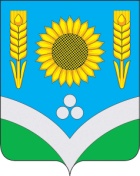 CОВЕТ НАРОДНЫХ ДЕПУТАТОВ            РОССОШАНСКОГО МУНИЦИПАЛЬНОГО РАЙОНАВОРОНЕЖСКОЙ ОБЛАСТИРЕШЕНИЕ24 сессииот 21 апреля 2021 года № 187                                                                                          г. РоссошьО внесении изменений в решение Совета народных депутатов от 27.04.2016г. №170 «Об утверждении Положения о порядке размещения сведений о доходах, расходах, об имуществе и обязательствах имущественного характера лиц, замещающих муниципальные должности в Совете народных депутатов Россошанского муниципального района, и членов их семей на официальном сайте Совета народных депутатов Россошанского муниципального района, и предоставления этих сведений средствам массовой информации для опубликования»На основании протеста межрайонной прокуратуры № 2-1-2021/307 от 10.03.2021 г., в соответствии с Указом Президента Российской Федерации от 08.07.2013 №613 «Вопросы противодействия коррупции», Федеральным законом от 25.12.2008 г. № 273 «О противодействии коррупции»,  Федеральным законом от 03.12.2012 г. № 230 (в ред. от 30.12.2020 г.) «О контроле за соответствием расходов лиц, замещающих государственные должности, и иных лиц их доходов» Совет народных депутатов Россошанского муниципального районаРЕШИЛ:1. Пункт 2.4. статьи 2 приложения к решению Совета народных депутатов от 27.04.2016 г. № 170 «Положения о порядке размещения сведений о доходах, расходах, об имуществе и обязательствах имущественного характера лиц, замещающих муниципальные должности в Совете народных депутатов Россошанского муниципального района, и членов их семей на официальном сайте Совета народных депутатов Россошанского муниципального района, и предоставления этих сведений средствам массовой информации для опубликования» изложив в следующей редакции: «2.4. сведения об источниках получения средств, за счет которых совершены сделки (совершена сделка) по приобретению земельного участка, другого объекта недвижимого имущества, транспортного средства, ценных бумаг (долей участия, паев в уставных (складочных) капиталах организаций), цифровых финансовых активов, цифровой валюты, если общая сумма таких сделок (сумма такой сделки) превышает общий доход служащего (работника) и его супруги (супруга) за три последних года, предшествующих отчетному периоду.».2. Настоящее решение подлежит опубликованию в официальном вестники газеты «Россошанский курьер» и на официальном сайте Совета народных депутатов Россошанского муниципального района в сети интернет.3. Настоящее решение вступает в силу после его официального опубликования.4. Контроль за исполнением настоящего решения возложить на главу Россошанского муниципального района Сисюка В.М. Глава Россошанского муниципального района						                В.М. Сисюк